КАРАР                                                                        ПОСТАНОВЛЕНИЕ02 июля  2018й.                           №  31                              02 июля  2018г.О разработке и утверждении административных регламентов исполнения муниципальных функций и административных регламентов предоставления муниципальных услуг	В соответствии с Федеральным законом от 27 июля 2010 года № 210-ФЗ «Об организации предоставления государственных и муниципальных услуг», Постановлением Правительства Российской Федерации от 16 мая 2011 года № 373 «О разработке и утверждении административных регламентов исполнения государственных функций и административных регламентов предоставления государственных услуг»,  Постановлением Правительства Республики Башкортостан от 26 декабря 2011 года № 504 «О разработке и утверждении республиканскими органами исполнительной власти административных регламентов исполнения государственных  функций и административных регламентов предоставления государственных услуг» в целях повышения качества предоставления муниципальных услуг в сельском поселении Ильино – Полянский сельсовет муниципального района Благовещенский район Республики Башкортостан ПОСТАНОВЛЯЮ:Утвердить:Порядок разработки и утверждения административных регламентов исполнения муниципальных функций в сельском поселении Ильино – Полянский сельсовет муниципального района Благовещенский район Республики Башкортостан (приложение N 1);Порядок разработки и утверждения административных регламентов предоставления муниципальных услуг в сельском поселении Ильино – Полянский сельсовет муниципального района Благовещенский район Республики Башкортостан (приложение N 2);Порядок проведения юридической и экономической экспертизы проектов административных регламентов исполнения муниципальных функций и административных регламентов предоставления муниципальных услуг (приложение N 3).2. Контроль за исполнением настоящего Постановления оставляю за собой.   Глава сельского поселения	             Н.В. Горшенин.Приложение N 1к постановлению Администрации сельского поселения Ильино - Полянский сельсоветмуниципального районаБлаговещенский район Республики Башкортостанот 02.07. . N 31ПОРЯДОКРАЗРАБОТКИ И УТВЕРЖДЕНИЯ АДМИНИСТРАТИВНЫХ РЕГЛАМЕНТОВИСПОЛНЕНИЯ МУНИЦИПАЛЬНЫХ ФУНКЦИЙ В СЕЛЬСКОМ ПОСЕЛЕНИИ ИЛЬИНО – ПОЛЯНСКИЙ  СЕЛЬСОВЕТ МУНИЦИПАЛЬНОГО РАЙОНА БЛАГОВЕЩЕНСКИЙ РАЙОН РЕСПУБЛИКИ БАШКОРТОСТАН1. ОБЩИЕ ПОЛОЖЕНИЯ1.1. Настоящий Порядок устанавливает требования к разработке и утверждению Администрацией сельского поселения Ильино – Полянский сельсовет муниципального района Благовещенский район Республики Башкортостан административных регламентов исполнения муниципальных функций в сельском поселении Ильино – Полянский сельсовет муниципального района Благовещенский район Республики Башкортостан (далее соответственно Администрация и административные регламенты).1.2. Административным регламентом является нормативный правовой акт муниципального исполнительного органа, устанавливающий сроки и последовательность административных процедур (действий) муниципального исполнительного органа при осуществлении муниципального контроля.Административный регламент устанавливает сроки и последовательность административных процедур и административных действий исполнительных органов, порядок взаимодействия между его структурными подразделениями и должностными лицами, а также взаимодействие исполнительных органов с физическими и юридическими лицами (далее - заинтересованные лица), иными органами государственной власти, органами местного самоуправления, учреждениями и организациями при исполнении муниципальной функции.1.3. Административные регламенты разрабатываются исполнителями в соответствии с федеральными законами, законами Республики Башкортостан, нормативными правовыми актами Президента Российской Федерации и Главы Республики Башкортостан, нормативными правовыми актами Правительства Российской Федерации и Правительства Республики Башкортостан, иными нормативными правовыми актами, а также с учетом решений правительственных координационных органов, устанавливающих критерии, сроки и последовательность административных процедур, административных действий и (или) принятия решений, и иных требований к порядку исполнения государственных функций.1.4. При разработке административных регламентов исполнители предусматривают оптимизацию (повышение качества) исполнения муниципальных функций, в том числе:а) упорядочение административных процедур и административных действий;б) устранение избыточных административных процедур и избыточных административных действий;в) возможное сокращение срока исполнения муниципальной функции, если такое сокращение не снижает качества исполнения муниципальной функции, а также срока выполнения отдельных административных процедур и административных действий в рамках исполнения муниципальной функции. Исполнитель, осуществляющий подготовку административного регламента, может установить в административном регламенте сокращенные сроки исполнения муниципальной функции, а также сроки исполнения административных процедур и административных действий в рамках исполнения муниципальной функции по отношению к соответствующим срокам, установленным законодательством;г) ответственность должностных лиц, исполняющих муниципальные функции, за несоблюдение ими требований административных регламентов при выполнении административных процедур и административных действий;д) осуществление отдельных административных процедур и административных действий в электронной форме.1.5. Административные регламенты, разработанные исполнителями, утверждаются в установленном порядке постановлениями Администрации сельского поселения Ильино – Полянский сельсовет муниципального района Благовещенский район Республики Башкортостан.1.6. Если в исполнении муниципальной функции участвуют несколько органов местного самоуправления, административный регламент утверждается совместным нормативным правовым актом.1.7. Административные регламенты разрабатываются исполнителями в соответствии с законодательством о доступе к информации о деятельности государственных органов и органов местного самоуправления, Федеральным законом «О персональных данных», а также размещаются в информационно-телекоммуникационной сети Интернет на официальном сайте Администрации сельского поселения Ильино – Полянский сельсовет муниципального района Благовещенский район Республики Башкортостан и организаций, участвующих в исполнении муниципальных функций, в федеральной государственной информационной системе «Единый портал государственных и муниципальных услуг (функций)», в государственных информационных системах «Реестр государственных и муниципальных услуг (функций) Республики Башкортостан» и «Портал государственных и муниципальных услуг (функций) Республики Башкортостан». 1.8. Проекты административных регламентов подлежат независимой экспертизе и экспертизе, проводимой Администрацией в лице уполномоченного специалиста. Заключения об оценке регулирующего воздействия на проект административного регламента не требуется.2. ТРЕБОВАНИЯ К АДМИНИСТРАТИВНЫМ РЕГЛАМЕНТАМ2.1. Наименование административного регламента определяется исполнителем, ответственными за его утверждение, с учетом формулировки, соответствующей редакции положения нормативного правового акта, которым предусмотрена муниципальная функция.2.2. В административный регламент включаются следующие разделы:а) общие положения;б) требования к порядку исполнения муниципальной функции;в) состав, последовательность и сроки выполнения административных процедур и административных действий, требования к порядку их выполнения, в том числе особенности выполнения административных процедур и административных действий в электронной форме;г) порядок и формы контроля за исполнением муниципальной функции;д) досудебный (внесудебный) порядок обжалования решений и действий (бездействия) исполнителя, исполняющего муниципальную функцию а также должностных лиц.2.3. Раздел, касающийся общих положений, состоит из следующих подразделов:а) наименование муниципальной функции;б) наименование исполнителя, исполняющего муниципальную функцию. Если в исполнении муниципальной функции участвуют также иные исполнительные органы и органы местного самоуправления, а также организации в случаях, предусмотренных законодательством, то указываются все исполнительные органы, органы местного самоуправления и организации, участие которых необходимо при исполнении муниципальной функции;в) перечень нормативных правовых актов, регулирующих исполнение муниципальной функции, с указанием их реквизитов и источников официального опубликования;г) предмет муниципального контроля (надзора);д) права и обязанности должностных лиц при осуществлении муниципального контроля (надзора);е) права и обязанности лиц, в отношении которых осуществляются мероприятия по муниципальному контролю (надзору);ж) описание результата исполнения муниципальной функции.2.4. Раздел, касающийся требований к порядку исполнения муниципальной функции, состоит из следующих подразделов:а) порядок информирования об исполнении муниципальной функции;б) срок исполнения муниципальной функции.2.5. В подразделе, касающемся порядка информирования об исполнении муниципальной функции, указываются следующие сведения:а)  информация о месте нахождения и графике работы исполнителей, исполняющих муниципальную функцию, способы получения информации о месте нахождения и графике работы Администрации сельского поселения Ильино – Полянский сельсовет муниципального района Благовещенский район Республики Башкортостан;б) справочные телефоны исполнителей, исполняющих муниципальную функцию, и организаций, участвующих в исполнении муниципальной функции, в том числе номер телефона-автоинформатора (при наличии);в) адреса официальных сайтов Администрации, организаций, участвующих в исполнении муниципальной функции, в сети Интернет, содержащих информацию о порядке исполнения муниципальной функции, адреса их электронной почты;г) порядок получения информации заинтересованными лицами по вопросам исполнения муниципальной функции, сведений о ходе исполнения муниципальной функции, в том числе с использованием федеральной государственной информационной системы «Единый портал государственных и муниципальных услуг (функций)» и государственной информационной системы «Портал государственных и муниципальных услуг (функций) Республики Башкортостан»;д) порядок, форма и место размещения указанной в подпунктах «а» - «г» настоящего пункта информации, в том числе на стендах в местах исполнения муниципальной функции, на официальных сайтах Администрации, организаций, участвующих в исполнении муниципальной функции, в сети Интернет, а также в федеральной государственной информационной системе «Единый портал государственных и муниципальных услуг (функций)», в государственной информационной системе «Портал государственных и муниципальных услуг (функций) Республики Башкортостан».2.6. В подразделе, касающемся срока исполнения муниципальной функции, указывается общий срок исполнения муниципальной функции.2.7. Раздел, касающийся состава, последовательности и сроков выполнения административных процедур, требований к порядку их выполнения, в том числе особенностей выполнения административных процедур в электронной форме, состоит из подразделов, соответствующих количеству административных процедур - логически обособленных последовательностей административных действий при исполнении муниципальной функции, имеющих конечный результат и выделяемых в рамках исполнения муниципальной функции.В начале данного раздела указывается исчерпывающий перечень административных процедур, содержащихся в этом разделе.2.8. Блок-схема исполнения муниципальной функции приводится в приложении к административному регламенту.2.9. Описание каждой административной процедуры содержит следующие обязательные элементы:а) основания для начала административной процедуры;б) содержание каждого административного действия, входящего в состав административной процедуры, продолжительность и (или) максимальный срок его выполнения;в) сведения о должностном лице, ответственном за выполнение каждого административного действия, входящего в состав административной процедуры. Если нормативные правовые акты, непосредственно регулирующие исполнение муниципальной функции, содержат указание на конкретную должность, она указывается в тексте административного регламента;г) условия, порядок и срок приостановления исполнения муниципальной функции в случае, если возможность приостановления предусмотрена законодательством;д) критерии принятия решений;е) результат административной процедуры и порядок передачи результата, который может совпадать с основанием для начала выполнения следующей административной процедуры;ж) способ фиксации результата выполнения административной процедуры, в том числе в электронной форме, содержащий указание на формат обязательного отображения административной процедуры.2.10. Раздел, касающийся порядка и формы контроля за исполнением муниципальной функции ответственным должностным лицом исполнителя, состоит из следующих подразделов:а) порядок осуществления текущего контроля за соблюдением и исполнением должностными лицами исполнителя положений административного регламента и иных нормативных правовых актов, устанавливающих требования к исполнению муниципальной функции, а также за принятием ими решений;б) порядок и периодичность осуществления плановых и внеплановых проверок полноты и качества исполнения муниципальной функции, в том числе порядок и формы контроля за полнотой и качеством исполнения муниципальной функции;в) ответственность должностных лиц исполнителя за решения и действия (бездействие), принимаемые (осуществляемые) ими в ходе исполнения муниципальной функции;г) положения, характеризующие требования к порядку и формам контроля за исполнением муниципальной функции, в том числе со стороны граждан, их объединений и организаций.2.11. В разделе, касающемся досудебного (внесудебного) порядка обжалования решений и действий (бездействия) исполнителя, исполняющего муниципальную функцию, а также его должностных лиц, указываются:а) информация для заинтересованных лиц об их праве на досудебное (внесудебное) обжалование действий (бездействия) и решений, принятых (осуществляемых) в ходе исполнения муниципальной функции;б) предмет досудебного (внесудебного) обжалования;в) исчерпывающий перечень оснований для приостановления рассмотрения жалобы и случаев, в которых ответ на жалобу не дается;г) основания для начала процедуры досудебного (внесудебного) обжалования;д) права заинтересованных лиц на получение информации и документов, необходимых для обоснования и рассмотрения жалобы;е) органы государственной и муниципальной власти и должностные лица, которым может быть направлена жалоба заявителя в досудебном (внесудебном) порядке;ж) сроки рассмотрения жалобы;з) результат досудебного (внесудебного) обжалования применительно к каждой процедуре либо инстанции обжалования.3. ОРГАНИЗАЦИЯ НЕЗАВИСИМОЙ ЭКСПЕРТИЗЫ ПРОЕКТОВАДМИНИСТРАТИВНЫХ РЕГЛАМЕНТОВ3.1. Проекты административных регламентов подлежат независимой экспертизе.3.2. Предметом независимой экспертизы проекта административного регламента является оценка возможного положительного эффекта, а также возможных негативных последствий реализации положений проекта административного регламента для граждан и организаций.Независимая экспертиза может проводиться физическими и юридическими лицами в инициативном порядке за счет собственных средств. Независимая экспертиза не может проводиться физическими и юридическими лицами, принимавшими участие в разработке проекта административного регламента, а также организациями, находящимися в ведении органа, являющегося разработчиком административного регламента.Срок, отведенный для проведения независимой экспертизы, указывается при размещении проекта административного регламента на официальном сайте Администрации сельского поселения Ильино – Полянский сельсовет муниципального района Благовещенский район Республики Башкортостан. Указанный срок не может быть менее 30 (тридцати) дней со дня размещения проекта административного регламента в сети Интернет.По результатам независимой экспертизы составляется заключение, которое направляется в орган, являющийся разработчиком административного регламента. Орган, являющийся разработчиком административного регламента, обязан рассмотреть поступившие заключения независимой экспертизы и принять решение по каждому заключению.3.3. Непоступление заключения независимой экспертизы в орган, являющийся разработчиком административного регламента, в срок, отведенный для проведения независимой экспертизы, не является препятствием для проведения соответствующей экспертизы согласно пункту 1.8 настоящего Порядка.Приложение N 2к постановлению Администрации сельского поселения Ильино - Полянский сельсоветмуниципального районаБлаговещенский район Республики Башкортостанот 02.07. 2018 г. N 31ПОРЯДОКРАЗРАБОТКИ И УТВЕРЖДЕНИЯ АДМИНИСТРАТИВНЫХ РЕГЛАМЕНТОВ ПРЕДОСТАВЛЕНИЯ МУНИЦИПАЛЬНЫХ УСЛУГ В СЕЛЬСКОМ ПОСЕЛЕНИИ ИЛЬИНО – ПОЛЯНСКИЙ  СЕЛЬСОВЕТ МУНИЦИПАЛЬНОГО РАЙОНА БЛАГОВЕЩЕНСКИЙ РАЙОН РЕСПУБЛИКИ БАШКОРТОСТАН1. ОБЩИЕ ПОЛОЖЕНИЯ1.1. Настоящий Порядок устанавливает требования к разработке и утверждению Администрацией сельского поселения Ильино – Полянский сельсовет муниципального района Благовещенский район Республики Башкортостан административных регламентов предоставления муниципальных услуг (далее соответственно - Администрация, административные регламенты).Административным регламентом является нормативный правовой акт муниципального исполнительного органа, устанавливающий сроки и последовательность административных процедур (действий) Администрации, осуществляемых по запросу физического или юридического лица либо их уполномоченных представителей (далее - заявитель) в пределах установленных нормативными правовыми актами Российской Федерации и Республики Башкортостан полномочий в соответствии с требованиями Федерального закона «Об организации предоставления государственных и муниципальных услуг» (далее - Федеральный закон).Административный регламент также устанавливает порядок взаимодействия между Администрацией, их должностными лицами, взаимодействия Администрации с заявителями, иными органами государственной власти и органами местного самоуправления, учреждениями и организациями при предоставлении муниципальной услуги.1.2. Административные регламенты разрабатываются Администрацией в соответствии с федеральными законами, законами Республики Башкортостан, нормативными правовыми актами Президента Российской Федерации и Главы Республики Башкортостан, нормативными правовыми актами Правительства Российской Федерации и Правительства Республики Башкортостан, иными нормативными правовыми актами, а также с учетом решений правительственных координационных органов, устанавливающих критерии, сроки и последовательность административных процедур, административных действий и (или) принятия решений, и иных требований к порядку предоставления муниципальных услуг.1.3. При разработке административных регламентов исполнители предусматривают оптимизацию (повышение качества) предоставления муниципальных услуг, в том числе:а) упорядочение административных процедур и административных действий;б) устранение избыточных административных процедур и административных действий;в) сокращение количества документов, представляемых заявителями для предоставления муниципальной услуги, применение новых форм документов, позволяющих устранить необходимость неоднократного представления идентичной информации, снижение количества взаимодействий заявителей с должностными лицами органа, предоставляющего муниципальную услугу, в том числе за счет выполнения отдельных административных процедур и административных действий на базе многофункциональных центров предоставления государственных и муниципальных услуг и реализации принципа «одного окна», использование межведомственных согласований при предоставлении муниципальной услуги без участия заявителя, в том числе с использованием информационно-коммуникационных технологий;г) сокращение срока предоставления муниципальной услуги, а также срока выполнения отдельных административных процедур и административных действий в рамках предоставления муниципальной услуги. д) ответственность должностных лиц исполнителей, предоставляющей муниципальные услуги, за несоблюдение ими требований административных регламентов при выполнении административных процедур и административных действий;е) предоставление муниципальной услуги в электронной форме.1.4. Административные регламенты утверждаются в установленном порядке постановлениями Администрации, если иное не установлено законодательством.1.5. Если в предоставлении муниципальной услуги участвуют несколько органов местного самоуправления, административный регламент утверждается совместным нормативным правовым актом.1.6. Административные регламенты разрабатываются в соответствии с законодательством Российской Федерации о доступе к информации о деятельности государственных органов и органов местного самоуправления, Федеральным законом «О персональных данных» , а также размещаются в информационно-телекоммуникационной сети Интернет на официальных сайтах Администрации сельского поселения Ильино – Полянский сельсовет муниципального района Благовещенский район Республики Башкортостан и организаций, участвующих в исполнении муниципальной функции, в федеральной государственной информационной системе «Единый портал государственных и муниципальных услуг (функций)», в государственных информационных системах «Реестр государственных услуг (функций) Республики Башкортостан» и «Портал государственных и муниципальных услуг (функций) Республики Башкортостан». 1.7. Проекты административных регламентов подлежат независимой экспертизе и экспертизе, проводимой Администрацией в лице уполномоченного специалиста. Заключения об оценке регулирующего воздействия на проект административного регламента не требуется.2. ТРЕБОВАНИЯ К АДМИНИСТРАТИВНЫМ РЕГЛАМЕНТАМ2.1. Наименование административного регламента определяется исполнителем, ответственными за его утверждение, с учетом формулировки, соответствующей редакции положения нормативного правового акта, которым предусмотрена муниципальная услуга.2.2. В административный регламент включаются следующие разделы:а) общие положения;б) стандарт предоставления муниципальной услуги;в) состав, последовательность и сроки выполнения административных процедур и административных действий, требования к порядку их выполнения, в том числе особенности выполнения административных процедур и административных действий в электронной форме;г) формы контроля за исполнением административного регламента;д) досудебный (внесудебный) порядок обжалования решений и действий (бездействия) исполнителя, предоставляющего муниципальную услугу, а также его должностных лиц.2.3. Раздел, касающийся общих положений, состоит из следующих подразделов:а) предмет регулирования регламента;б) круг заявителей;в) требования к порядку информирования о предоставлении муниципальной услуги, в том числе:информация о месте нахождения и графике работы исполнителей, предоставляющих муниципальную услугу, их структурных подразделений и территориальных органов, организаций, участвующих в предоставлении муниципальной услуги, способы получения информации о месте нахождения и графиках работы государственных и муниципальных органов и организаций, обращение в которые необходимо для получения муниципальной услуги, а также многофункциональных центров предоставления государственных и муниципальных услуг;справочные телефоны исполнителей, предоставляющих муниципальную услугу, организаций, участвующих в предоставлении муниципальной услуги, в том числе номер телефона-автоинформатора (при наличии);адреса официальных сайтов исполнителей, организаций, участвующих в предоставлении муниципальной услуги, в сети Интернет, содержащих информацию о предоставлении муниципальной услуги и услуг, которые являются необходимыми и обязательными для предоставления муниципальной услуги, адреса их электронной почты;порядок получения информации заявителями по вопросам предоставления муниципальной услуги и услуг, которые являются необходимыми и обязательными для предоставления муниципальной услуги, сведений о ходе предоставления указанных услуг, в том числе с использованием федеральной государственной информационной системы «Единый портал государственных и муниципальных услуг (функций)», государственной информационной системы «Портал государственных и муниципальных услуг (функций) Республики Башкортостан»;порядок, форма и место размещения указанной в настоящем подпункте информации, в том числе на стендах в местах предоставления муниципальной услуги и услуг, которые являются необходимыми и обязательными для предоставления муниципальной услуги, а также на официальных сайтах исполнителя, предоставляющего муниципальную услугу, организаций, участвующих в предоставлении муниципальной услуги, в сети Интернет, а также в федеральной государственной информационной системе «Единый портал государственных и муниципальных услуг (функций)», государственной информационной системе «Портал государственных и муниципальных услуг (функций) Республики Башкортостан».2.4. Стандарт предоставления муниципальной услуги должен содержать следующие подразделы:а) наименование муниципальной услуги в соответствии с перечнем услуг, установленных Правительством Республики Башкортостан;б) наименование исполнителя муниципальной услуги. Если в предоставлении муниципальной услуги участвуют также иные исполнительные органы, органы местного самоуправления, а также организации, то указываются все органы и организации, обращение в которые необходимо для предоставления муниципальной услуги. Кроме того, указываются требования пункта 3 статьи 7 Федерального закона, а именно: установление запрета требовать от заявителя осуществления действий, в том числе согласований, необходимых для получения муниципальной услуги и связанных с обращением в иные государственные органы и организации, за исключением получения услуг, включенных в перечень услуг, которые являются необходимыми и обязательными для предоставления муниципальных услуг;в) описание результата предоставления муниципальной услуги;г) срок предоставления муниципальной услуги, в том числе с учетом необходимости обращения в организации, участвующие в предоставлении муниципальной услуги, срок приостановления предоставления муниципальной услуги в случае, если возможность приостановления предусмотрена законодательством, срок выдачи (направления) документов, являющихся результатом предоставления муниципальной услуги;д) перечень нормативных правовых актов, регулирующих отношения, возникающие в связи с предоставлением муниципальной услуги, с указанием их реквизитов и источников официального опубликования;е) исчерпывающий перечень документов, необходимых в соответствии с нормативными правовыми актами для предоставления муниципальной услуги и услуг, которые являются необходимыми и обязательными для предоставления муниципальной услуги, подлежащих представлению заявителем, способы их получения заявителем, в том числе в электронной форме, порядок их представления (бланки, формы обращений, заявления и иных документов, подаваемых заявителем в связи с предоставлением муниципальной услуги, приводятся в качестве приложений к административному регламенту, за исключением случаев, когда формы указанных документов установлены актами Президента Российской Федерации или Правительства Российской Федерации, законами и иными нормативными правовыми актами Республики Башкортостан, а также случаев, когда законодательством предусмотрена свободная форма подачи этих документов);ж) исчерпывающий перечень документов, необходимых в соответствии с нормативными правовыми актами для предоставления муниципальной услуги, которые находятся в распоряжении государственных органов, органов местного самоуправления и иных организаций и которые заявитель вправе представить, а также способы их получения заявителями, в том числе в электронной форме, порядок их представления (бланки, формы обращений, заявления и иных документов, подаваемых заявителем в связи с предоставлением муниципальной услуги, приводятся в качестве приложений к регламенту, за исключением случаев, когда формы указанных документов установлены актами Президента Российской Федерации или Правительства Российской Федерации, законами и иными нормативными правовыми актами Республики Башкортостан, а также случаев, когда законодательством предусмотрена свободная форма подачи этих документов). Непредставление заявителем указанных документов не является основанием для отказа заявителю в предоставлении услуги;з) указание на запрет требовать от заявителя:представления документов и информации или осуществления действий, представление или осуществление которых не предусмотрено нормативными правовыми актами, регулирующими отношения, возникающие в связи с предоставлением муниципальной услуги;представления документов и информации, которые в соответствии с нормативными правовыми актами Российской Федерации и Республики Башкортостан, муниципальными правовыми актами находятся в распоряжении органов местного самоуправления, предоставляющих муниципальную услугу, иных государственных органов, органов местного самоуправления и (или) подведомственных государственным органам и органам местного самоуправления организаций, участвующих в предоставлении государственных или муниципальных услуг, за исключением документов, указанных в части 6 статьи 7 Федерального закона;и) исчерпывающий перечень оснований для отказа в приеме документов, необходимых для предоставления муниципальной услуги;к) исчерпывающий перечень оснований для приостановления или отказа в предоставлении муниципальной услуги. В случае отсутствия таких оснований следует прямо указать на это в тексте регламента;л) перечень услуг, которые являются необходимыми и обязательными для предоставления муниципальной услуги, в том числе сведения о документе (документах), выдаваемом (выдаваемых) организациями, участвующими в предоставлении муниципальной услуги;м) порядок, размер и основания взимания государственной пошлины или иной платы, взимаемой за предоставление муниципальной услуги;н) порядок, размер и основания взимания платы за предоставление услуг, которые являются необходимыми и обязательными для предоставления муниципальной услуги, включая информацию о методике расчета размера такой платы;о) максимальный срок ожидания в очереди при подаче запроса о предоставлении муниципальной услуги, услуги, предоставляемой организацией, участвующей в предоставлении муниципальной услуги, и при получении результата предоставления таких услуг;п) срок и порядок регистрации запроса заявителя о предоставлении муниципальной услуги и услуги, предоставляемой организацией, участвующей в предоставлении муниципальной услуги, в том числе в электронной форме;р) требования к помещениям, в которых предоставляются муниципальная услуга, услуга, предоставляемая организацией, участвующей в предоставлении муниципальной услуги, к месту ожидания и приема заявителей, размещению и оформлению визуальной, текстовой и мультимедийной информации о порядке предоставления таких услуг;с) показатели доступности и качества муниципальной услуги, в том числе количество взаимодействий заявителя с должностными лицами при предоставлении муниципальной услуги и их продолжительность, возможность получения муниципальной услуги в многофункциональном центре предоставления государственных и муниципальных услуг, возможность получения информации о ходе предоставления муниципальных услуги, в том числе с использованием информационно-коммуникационных технологий;т) иные требования, в том числе учитывающие особенности предоставления муниципальной услуги в многофункциональных центрах предоставления государственных и муниципальных услуг, а также в электронной форме.2.5. Раздел, касающийся состава, последовательности и сроков выполнения административных процедур, требований к порядку их выполнения, в том числе особенностей выполнения административных процедур в электронной форме, состоит из подразделов, соответствующих количеству административных процедур - логически обособленных последовательностей административных действий при предоставлении муниципальных услуг и услуг, которые являются необходимыми и обязательными для предоставления муниципальной услуги, имеющих конечный результат и выделяемых в рамках предоставления муниципальной услуги. 						В начале раздела указывается исчерпывающий перечень административных процедур, содержащихся в нем. В данном разделе отдельно описывается административная процедура формирования и направления межведомственных запросов в органы (организации), участвующие в предоставлении государственных или муниципальных услуг. Описание процедуры должно также содержать положение о составе документов и информации, которые необходимы органу, предоставляющему муниципальную услугу, и организации, участвующей в предоставлении муниципальной услуги, но находятся в иных органах и организациях, с указанием порядка подготовки и направления межведомственного запроса и должностных лиц, уполномоченных направлять такой запрос. 										Раздел также должен содержать порядок осуществления в электронной форме, в том числе с использованием федеральной государственной информационной системы «Единый портал государственных и муниципальных услуг (функций)» и государственной информационной системы «Портал государственных и муниципальных услуг (функций) Республики Башкортостан», следующих административных процедур:предоставление в установленном порядке информации заявителям и обеспечение доступа заявителей к сведениям о муниципальной услуге;подача заявителем запроса и иных документов, необходимых для предоставления муниципальной услуги, и прием таких запроса и документов;получение заявителем сведений о ходе выполнения запроса о предоставлении муниципальной услуги;взаимодействие исполнителя, предоставляющего муниципальную услугу, с иными органами государственной власти, органами местного самоуправления и организациями, участвующими в предоставлении муниципальных услуг, в том числе порядок и условия такого взаимодействия;получение заявителем результата предоставления муниципальной услуги, если иное не установлено федеральными законами и законами Республики Башкортостан;иные действия, необходимые для предоставления муниципальной услуги.2.6. Блок-схема предоставления муниципальной услуги приводится в приложении к административному регламенту.2.7. Описание каждой административной процедуры предусматривает:а) основания для начала административной процедуры;б) содержание каждого административного действия, входящего в состав административной процедуры, продолжительность и (или) максимальный срок его выполнения;в) сведения о должностном лице, ответственном за выполнение каждого административного действия, входящего в состав административной процедуры. Если нормативные правовые акты, непосредственно регулирующие предоставление муниципальной услуги, содержат указание на конкретную должность, она указывается в тексте административного регламента;г) критерии принятия решений;д) результат административной процедуры и порядок передачи результата, который может совпадать с основанием для начала выполнения следующей административной процедуры;е) способ фиксации результата выполнения административной процедуры, в том числе в электронной форме, содержащий указание на формат обязательного отображения административной процедуры.2.8. Раздел, касающийся форм контроля за предоставлением муниципальной услуги ответственным должностным лицом исполнителя, состоит из следующих подразделов:а) порядок осуществления текущего контроля за соблюдением и исполнением ответственными должностными лицами положений административного регламента и иных нормативных правовых актов, устанавливающих требования к предоставлению муниципальной услуги, а также принятием ими решений;б) порядок и периодичность осуществления плановых и внеплановых проверок полноты и качества предоставления муниципальной услуги, в том числе порядок и формы контроля за полнотой и качеством предоставления муниципальной услуги;в) ответственность должностных лиц исполнителя за решения и действия (бездействие), принимаемые (осуществляемые) ими в ходе предоставления муниципальной услуги;г) положения, характеризующие требования к порядку и формам контроля за предоставлением муниципальной услуги, в том числе со стороны граждан, их объединений и организаций.2.9. В разделе, касающемся досудебного (внесудебного) порядка обжалования решений и действий (бездействия) исполнителя, предоставляющего муниципальную услугу, а также его должностных лиц, указываются:а) информация для заявителя о его праве подать жалобу на решение и (или) действие (бездействие) исполнителя и (или) его должностных лиц при предоставлении муниципальной  услуги (далее - жалоба);б) предмет жалобы;в) органы государственной и муниципальной власти и уполномоченные на рассмотрение жалобы должностные лица, которым может быть направлена жалоба;г) порядок подачи и рассмотрения жалобы;д) сроки рассмотрения жалобы;е) перечень оснований для приостановления рассмотрения жалобы в случае, если возможность приостановления предусмотрена законодательством Российской Федерации;ж) результат рассмотрения жалобы;з) порядок информирования заявителя о результатах рассмотрения жалобы;и) порядок обжалования решения по жалобе;к) право заявителя на получение информации и документов, необходимых для обоснования и рассмотрения жалобы;л) способы информирования заявителей о порядке подачи и рассмотрения жалобы.3. ОРГАНИЗАЦИЯ НЕЗАВИСИМОЙ ЭКСПЕРТИЗЫ ПРОЕКТОВАДМИНИСТРАТИВНЫХ РЕГЛАМЕНТОВ3.1. Проекты административных регламентов подлежат независимой экспертизе.3.2. Предметом независимой экспертизы проекта административного регламента является оценка возможного положительного эффекта, а также возможных негативных последствий реализации положений проекта административного регламента для граждан и организаций.Независимая экспертиза может проводиться физическими и юридическими лицами в инициативном порядке за счет собственных средств. Независимая экспертиза не может проводиться физическими и юридическими лицами, принимавшими участие в разработке проекта административного регламента, а также организациями, находящимися в ведении органа, являющегося разработчиком административного регламента.Срок, отведенный для проведения независимой экспертизы, указывается при размещении проекта административного регламента на официальном сайте Администрации сельского поселения Ильино – Полянский сельсовет муниципального района Благовещенский район Республики Башкортостан. Указанный срок не может быть менее 30 (тридцати) дней со дня размещения проекта административного регламента в сети Интернет.По результатам независимой экспертизы составляется заключение, которое направляется в орган, являющийся разработчиком административного регламента. Орган, являющийся разработчиком административного регламента, обязан рассмотреть поступившие заключения независимой экспертизы и принять решения по каждому заключению.3.3. Непоступление заключения независимой экспертизы в орган, являющийся разработчиком административного регламента, в срок, отведенный для проведения независимой экспертизы, не является препятствием для проведения соответствующей экспертизы согласно пункту 1.7 настоящего Порядка.Приложение N 3к постановлению Администрации сельского поселения Ильино - Полянский сельсоветмуниципального районаБлаговещенский район Республики Башкортостанот 02.07. 2018 г. N 31ПОРЯДОКПРОВЕДЕНИЯ ЮРИДИЧЕСКОЙ И ЭКОНОМИЧЕСКОЙ ЭКСПЕРТИЗЫ ПРОЕКТОВ АДМИНИСТРАТИВНЫХ РЕГЛАМЕНТОВ ИСПОЛНЕНИЯ МУНИЦИПАЛЬНЫХ ФУНКЦИЙ И АДМИНИСТРАТИВНЫХ РЕГЛАМЕНТОВ ПРЕДОСТАВЛЕНИЯ МУНИЦИПАЛЬНЫХ УСЛУГ1. Настоящие Правила определяют порядок проведения юридической и экономической экспертизы проектов административных регламентов исполнения муниципальных функций и административных регламентов предоставления муниципальных услуг (далее - проект административного регламента), разработанных Администрацией сельского поселения Ильино – Полянский сельсовет муниципального района Благовещенский район Республики Башкортостан (далее соответственно - исполнители, экспертиза).2. Экспертиза проводится Администрацией в лице уполномоченного специалиста.3. Предметом экспертизы являются оценка соответствия проекта административного регламента требованиям, предъявляемым к нему Федеральным законом  «Об организации предоставления государственных и муниципальных услуг» и принятыми в соответствии с ним нормативными правовыми актами, а также оценка учета результатов независимой экспертизы в проекте административного регламента, включая:а) соответствие структуры и содержания проекта административного регламента, в том числе стандарта исполнения муниципальной функции и предоставления муниципальной услуги, требованиям, предъявляемым к ним Федеральным законом «Об организации предоставления государственных и муниципальных услуг» и принятыми в соответствии с ним нормативными правовыми актами;б) полнота описания в проекте административного регламента порядка и условий исполнения муниципальной функции и предоставления муниципальной услуги, установленных законодательством;в) оптимизация порядка исполнения муниципальной функции и предоставления муниципальной услуги, в том числе:упорядочение административных процедур и административных действий;устранение избыточных административных процедур и административных действий;сокращение срока исполнения муниципальной функции и предоставления муниципальной услуги, а также срока выполнения отдельных административных процедур и административных действий в рамках исполнения муниципальной функции и предоставления муниципальной услуги;предоставление муниципальной функции, если форма предусмотрена нормативными правовыми актами исполнительных органов и нормативными правовыми актами, регулирующими межведомственный электронный документооборот;предоставление муниципальной услуги в электронной форме.4. К проекту административного регламента, направляемому на экспертизу, прилагаются проект нормативного правового акта об утверждении административного регламента, блок-схема предоставления муниципальной услуги и пояснительная записка.5. Администрация в лице уполномоченного специалиста. проводит экспертизу проекта административного регламента в порядке его согласования не более 7 рабочих дней со дня получения проекта от исполнителя. 6. В случае выявления в проекте административного регламента нарушений требований Федерального закона «Об организации предоставления государственных и муниципальных услуг», а также иных нормативных правовых актов, проект административного регламента со всеми приложенными документами подлежит возврату исполнителю для обеспечения учета замечаний и предложений.БАШКОРТОСТАН РЕСПУБЛИКАhЫБЛАГОВЕЩЕН РАЙОНЫМУНИЦИПАЛЬ РАЙОНЫНЫҢИЛЬИНО - ПОЛЯНААУЫЛ СОВЕТЫАУЫЛ  БИЛӘМӘҺЕ ХАКИМИӘТЕСоветская урамы, 12, Ильино - Поляна, а,Благовещен районы, РБ, 453447БАШКОРТОСТАН РЕСПУБЛИКАhЫБЛАГОВЕЩЕН РАЙОНЫМУНИЦИПАЛЬ РАЙОНЫНЫҢИЛЬИНО - ПОЛЯНААУЫЛ СОВЕТЫАУЫЛ  БИЛӘМӘҺЕ ХАКИМИӘТЕСоветская урамы, 12, Ильино - Поляна, а,Благовещен районы, РБ, 453447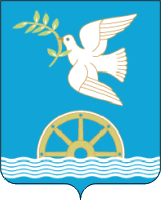 АДМИНИСТРАЦИЯ СЕЛЬСКОГО ПОСЕЛЕНИЯ ИЛЬИНО - ПОЛЯНСКИЙ СЕЛЬСОВЕТМУНИЦИПАЛЬНОГО РАЙОНА БЛАГОВЕЩЕНСКИЙ РАЙОНРЕСПУБЛИКИ БАШКОРТОСТАНул. Советская, д.12, с. Ильино - ПолянаБлаговещенского района, РБ,453447